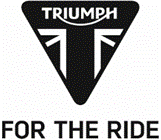 2019 TRIUMPH `MODERN CLASSICS’ SPECIFICATIONSSTREET TWINSTREET SCRAMBLEREngine TypeLiquid cooled, 8 valve, SOHC, 270° crank angle parallel twinLiquid cooled, 8 valve, SOHC, 270° crank angle parallel twinCapacity900cc900ccBore/Stroke84.6 x 80 mm84.6 x 80 mmCompression Ratio11.0: 111.0: 1Maximum Power65PS / 64 BHP (48 kW) @ 7,500 rpm65PS / 64 BHP (48 kW) @ 7,500 rpmMaximum Torque80 Nm @ 3,200 rpm80 Nm @ 3,200 rpmFuel systemMultipoint sequential electronic fuel injectionRide by wire, Multipoint sequentialelectronic fuel injectionExhaustBrushed 2 into 2 exhaust system with twin brush silencersBrushed 2 into 2 exhaust system with twin high-level brushed silencersFinal driveO ring chainO ring chainClutchWet, multi-plate assist clutch, cable operatedWet, multi-plate assist clutch, cable operatedGearbox5-speed5-speedFrameTubular steel cradleTubular steel twin cradleSwingarmTwin-sided, tubular steelTwin-sided, steel fabricationFront WheelCast aluminium alloy multi-spoke18 x 2.75inSpoked steel rims, 19 x 2.75inRear WheelCast aluminium alloy multi-spoke17 x 4.25inSpoked steel rims, 17 x 4.25inFront Tyre100/90-18100/90 R19Rear Tyre150/70 R17150/70 R17Front SuspensionKYB 41mm cartridge forks withcartridge damping, 120mm travelKYB 41mm forks with cartridgedamping, 120mm travelRear SuspensionKYB twin shocks with adjustablepreload, 120mm rear wheel travelKYB twin shocks with adjustable preload, 120mm rear wheel travelFront BrakeSingle 310mm disc, Brembo4-piston fixed calipers, ABSSingle 310mm disc, Brembo 4-piston fixed calipers, ABSRear BrakeSingle 255mm disc, Nissin2-piston floating caliper, ABSSingle 255mm disc, Nissin 2-piston floating caliper, ABSWidth (Handlebars)785 mm835 mmHeight Without Mirrors1,114 mm1,180 mmSeat Height760 mm790 mmWheelbase1,415 mm1,445 mmRake25.1 º25.6 ºTrail102.4 mm109 mmDry Weight198 Kg198 KgFuel Tank Capacity12.0 L12.0 LFuel Consumption3.9/100km (72.4 mpg)4.1 l/100km (68.9 mpg)CO2 Emissions89.0 g/km         93.0 g/kmSCRAMBLER 1200 XCSCRAMBLER 1200 XEEngine TypeLiquid cooled, 8-valve, SOHC, 270°crank angle parallel twinLiquid cooled, 8-valve, SOHC, 270° crank angle parallel twinCapacity1,200cc1,200ccBore/Stroke97.6 x 80 mm97.6 x 80 mmCompression Ratio11.0: 111.0: 1Maximum Power90 PS / 89 Bhp (66.2 kW) @ 7,400rpm90 PS / 89 Bhp (66.2 kW) @ 7,400rpmMaximum Torque110 Nm @ 3,950 rpm110 Nm @ 3,950 rpmFuel systemMultipoint sequential electronic fuelinjectionMultipoint sequentialelectronic fuel injectionExhaustBrushed 2 into 2 exhaust system with twin silencersBrushed 2 into 2 exhaust system with twin silencersFinal driveX ring chainX ring chainClutchWet, multi-plate assist clutchWet, multi-plate assist clutchGearbox6-speed6-speedFrameTubular steel with aluminium cradleTubular steel with aluminium cradleSwingarmTwin-sided, aluminium, 547mm longTwin-sided, aluminium, 579mm longFront WheelTubeless 36-spoke 21 x 2.15in,aluminium rimsTubeless 36-spoke 21 x 2.15in,aluminium rimsRear WheelTubeless 32-spoke 17 x 4.25in,aluminium rimsTubeless 32-spoke 17 x 4.25in,aluminium rimsFront Tyre90/90-2190/90-21Rear Tyre150/70 R17150/70 R17Front SuspensionShowa ⌀45mm fully adjustable USDforks. 200mm wheel travelShowa ⌀47mm fully adjustable USDforks. 250mm wheel travelRear SuspensionÖhlins fully adjustable piggy-backRSUs with twin springs. 200mmwheel travelÖhlins fully adjustable piggy-backRSUs with twin springs. 250mmwheel travelFront BrakeTwin 320mm discs, Brembo M50monoblock calipers, radial mastercylinder. Switchable ABSTwin 320mm discs, Brembo M50monoblock calipers, radial mastercylinder. Switchable Cornering ABSRear BrakeSingle 255mm disc, Brembo 2-piston floating caliper. SwitchableABSSingle 255mm disc, Brembo 2-piston floating caliper. SwitchableCornering ABSWidth (Handlebars)840 mm905 mmHeight Without Mirrors1,200 mm1,250 mmSeat Height840 mm870 mmWheelbase1,530 mm1,570 mmRake25.8 º26.9 ºTrail121 mm129.2 mmDry Weight205 Kg207 KgFuel Tank Capacity16 L16 LFuel Consumption4.9 l/100km (58 mpg)4.9 l/100km (58 mpg)Emissions113.0 g/km113.0 g/kmSPEED TWINEngine TypeLiquid cooled, 8 valve, SOHC, 270° crank angle parallel twinCapacity1,200ccBore/Stroke97.6 x 80 mmCompression Ratio11.0: 1Maximum Power97 PS / 96 BHP (71.5 kW) @ 6,750 rpmMaximum Torque112 Nm @ 4,950 rpmFuel systemMultipoint sequential electronic fuel injectionExhaustBrushed 2 into 2 exhaust system with twin silencersFinal driveChainClutchWet, multi-plate assist clutchGearbox6-speedFrameTubular steel with aluminium cradleSwingarmTwin-sided, aluminiumFront WheelCast aluminium alloy 7-spoke 17 x 3.5inRear WheelCast aluminium alloy 7-spoke 17 x 5inFront Tyre120/70 ZR17Rear Tyre160/60 ZR17Front Suspension41mm cartridge forks, 120mm travelRear SuspensionTwin shocks with adjustable preload, 120mm rear wheel travelFront BrakeTwin 305mm discs, Brembo 4-piston fixed calipers, ABSRear BrakeSingle 220mm disc, Nissin 2-piston floating caliper, ABSWidth (Handlebars)760 mmHeight Without Mirrors1,110 mmSeat Height807 mmWheelbase1,430 mmRake22.8 ºTrail93.5 mmDry Weight196 KgFuel Tank Capacity14.5 LFuel Consumption4.8 l/100km (59 mpg)CO2 Emissions109.0 g/km         